Counselling fees & cancellation charges for children                    and young people (from January 1st 2023)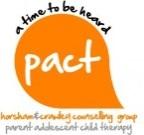 ASSESSMENTSCOUNSELLING SESSIONSWe might be able to assist with accessing funding sources for children and young people so please ask about this.CANCELLING SESSIONS – we cannot offer your appointment or use the room for counselling anyone else so please think carefully about if you are going to be able to attend regularly.If two counselling sessions are missed without contacting us to let us know we will write to you andend your counselling contract with us.If you areThe assessment will costOn benefits, unwaged or earning up to £20,000£30Earning over £20,000£41Earning over £40,000                                       £55If you areThe sessions will costOn benefits, unwaged or earning up to £20,000£30Earning over £20,000£41Earnings over £40,000                                        £50If you cancel with a week’s or more noticeYou will not be asked to pay anythingIf you cancel with less than a week’s noticeYou will be asked to pay £12 cancellation feeIf you cancel with less than 24 hours’ noticeYou will be asked to pay the full cost of the session